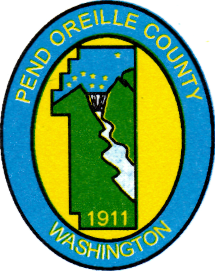 Pend Oreille CountyCivil Service Commission     Post Office Box 5060 • Newport, WA 99156-5060              (509) 447-6480 • FAX (509) 447-0595 Office Hours: Monday through Friday 8:00 a.m. - 4:30 p.m.